Il Comando di Polizia Locale di Ginosa (TA) celebra San Sebastiano.Oggi 22 gennaio 2022 si è svolta la Santa Messa in onore del Santo Patrono della Polizia Locale presso la Chiesa Madre di Ginosa.La Messa è stata celebrata da Don Giuseppe Bernalda alla presenza del Comandante di Polizia Locale Giovanna Ferretti, degli agenti, dei Carabinieri delle locali Stazioni, del Sindaco Vito Parisi, dei Consiglieri Comunali e dei volontari di Protezione Civile.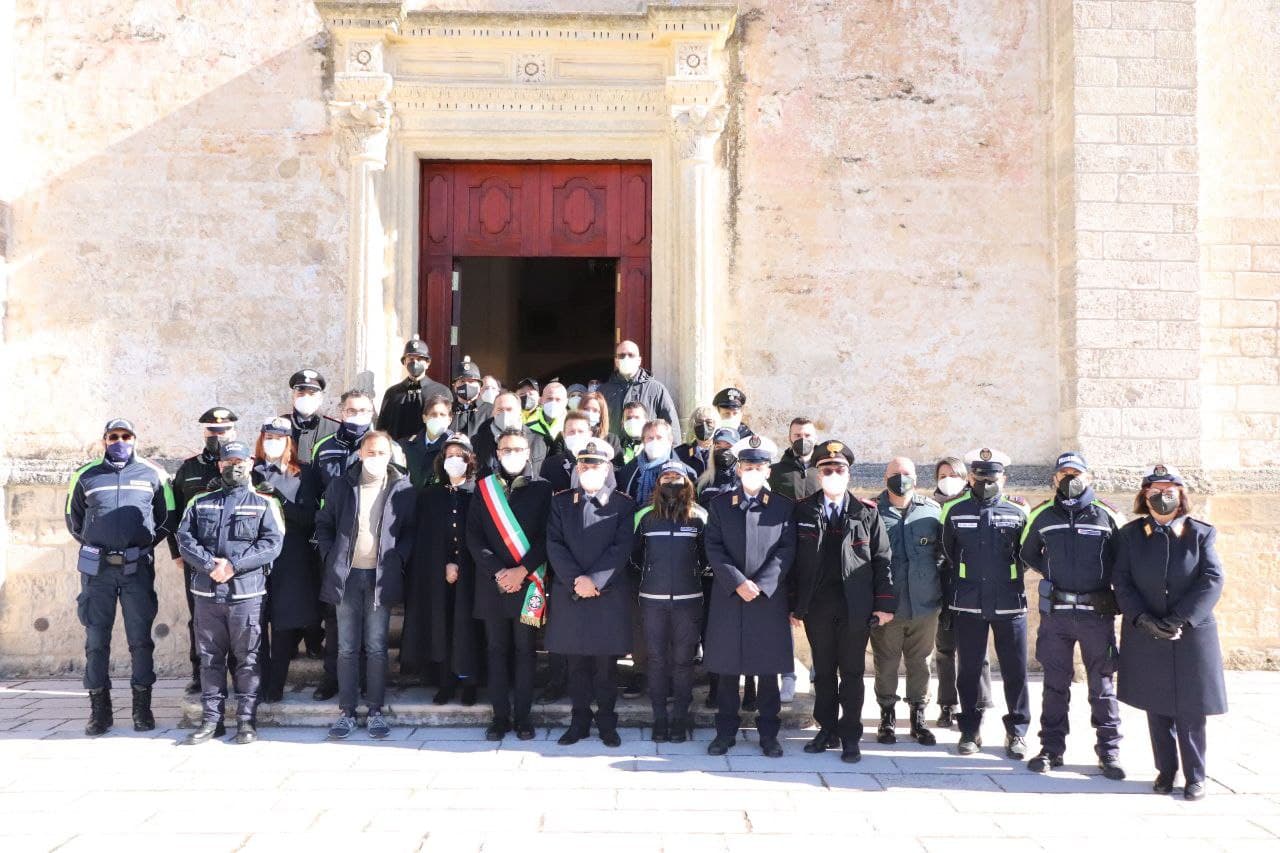 